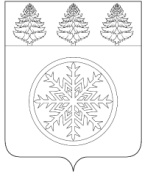 РОССИЙСКАЯ ФЕДЕРАЦИЯИРКУТСКАЯ ОБЛАСТЬД у м аЗиминского городского муниципального образованияРЕШЕНИЕот 25.08.2016					г. Зима					№ 209О подготовке образовательных организацийЗиминского городского муниципальногообразования к новому 2016-2017 учебному году	Рассмотрев информацию Комитета по образованию администрации Зиминского городского муниципального образования о подготовке образовательных организаций Зиминского городского муниципального образования к новому 2016-2017 учебному году, руководствуясь пунктом 13 части 1 статьи 16 Федерального закона  от 06.10.2003 № 131-ФЗ «Об общих принципах организации местного самоуправления в Российской Федерации», статьей 36 Устава Зиминского городского муниципального образования, Дума Зиминского городского муниципального образованияР Е Ш И Л А:	Принять к сведению информацию о подготовке образовательных организаций Зиминского городского муниципального образования к новому 2016-2017 учебному году (прилагается).Приложение                                                                                                                   к решению Думы ЗГМО                                                                                                                   от 25.08.2016 № 209ИНФОРМАЦИЯ «О подготовке образовательных организаций к новому 2016 – 2017 учебному году».            На конец 2015 – 2016 учебного года в городе функционировало 19 образовательных организаций, из них: 9 общеобразовательных организаций (7 – средних школ, 1 – начальная школа-детский сад, 1 - лицей), 9 муниципальных дошкольных образовательных организаций и 1 учреждение дополнительного образования Детско-юношеская спортивная школа, в структуре которой функционируют лыжная база с ., шахматный клуб, зал тяжелой атлетики с ., зал бокса с 2014 г.            На данный момент на основании постановления администрации ЗГМО от 30.11.2015г. № 2360 завершен процесс ликвидации МБОУ «Межшкольный учебный комбинат».           Для подготовки общеобразовательных организаций к новому 2016 – 2017 учебному году по муниципальной программе «Развитие образования» на 2016 – 2018 годы по подпрограмме № 2 «Общее образование» на 16.08.2016 г. финансирование из местного бюджета составило 1 620 330,7 рублей. Сюда входит приобретение краски по всем школам (предоплата) на сумму 169 800 рублей; приобретение линолеума в «СОШ № 1, 7, 8, 9, 10, 26», «НШ – ДС № 11» и «Зиминский лицей»; приобретение светильников в «СОШ № 1, 7, 8, 9, 10, 26» и «НШ – ДС № 11»; приобретение материалов для ремонта ХВС и системы отопления в «СОШ № 26» и «Зиминский лицей»; приобретение материалов для текущего ремонта канализации в «СОШ № 7, 9, 10»; устройство выгребной ямы в «Зиминском лицее»; замена оконных блоков в одном кабинете начальных классов в «СОШ № 8»; замена счетчиков «СОШ № 1, 9, 26»; приобретение радиаторов для «НШ – ДС № 11»; приобретение материалов для частичного ремонта санузлов в «СОШ № 10»; сантехники в «СОШ № 9» и установка входной двери в «Зиминском лицее».Кроме того, проведена огнезащитная обработка кровли в «СОШ № 5, 7, 8, 9, 26», приобретен пожарный шкаф в «СОШ № 5» и проведен ремонт АПС в «СОШ № 1, 5, 8, 9, 10, 26», «Зиминском лицее» и «НШ – ДС № 11» (оплата произведена частично, в размере 30%, что составило 193 073,05 рубля).            В рамках подпрограммы № 4 ««Отдых, оздоровление и занятость детей в период летних каникул» по муниципальной программе «Развитие образования» на 2016 – 2018 годы: проведен косметический ремонт помещений; установлены электросушители на пищеблок в «СОШ № 1, 8, 26»; приобретена и установлена новая сантехника в «СОШ № 1, 7, 9» и «НШ – ДС № 11»; установлен новый водонагреватель в «СОШ № 1»; приобретен холодильник в «СОШ № 5»; произведена частичная замена обеденных столов на пищеблоке в «СОШ № 9» на сумму 432 883,0 рубля.            Дополнительно в «СОШ № 7» приобретено 20 обеденных столов и скамеек к ним в обеденный зал и произведена замена трех оконных блоков в обеденном зале (северная сторона).            Для подготовки дошкольных образовательных организаций по муниципальной программе «Развитие образования» на 2016 – 2018 годы по подпрограмме № 1 «Дошкольное образование» на 16.08.2016 г. финансирование из местного бюджета составило 548 206,94 рублей. Приобретена краска во все ДОУ (предоплата) на сумму 90 000 рублей; приобретены и установлены светильники в МБДОУ № 4, 7 и «НШ – ДС № 11»; линолеум в МБДОУ № 16 и 212; материалы для ремонта ХВС и системы отопления в МБДОУ № 15, 16 и «НШ-ДС № 11»; произведена замена счетчиков и приборов учета в МБДОУ № 10, 15, 212; заменена дверь в МБДОУ № 10; приобретены материалы для установки новой веранды на территории МБДОУ № 16.Кроме того: установлена АПС в МБДОУ № 14; проведен ремонт АПС в МБДОУ № 7, 10, 16 ,56, 212; проведена огнезащитная обработка кровли в МБДОУ № 4, 10, 16, 171 и 212 и в «НШ – ДС № 11»; отремонтировано видеонаблюдение в МБДОУ № 15 и № 212; приобретен пожарный щит в МБДОУ № 171 и огнетушители в МБДОУ № 10; проведено испытание пожарных кранов в МБДОУ № 10, 16 на общую сумму 390 095,39 рублей.           Значительная часть ремонтных работ включена в перечень мероприятий проекта «Народная инициатива» (таблица).           В настоящее время завершены работы по замене оконных блоков в «СОШ № 9», приобретено и установлено оборудование на спортивной площадке в «СОШ № 5», проведен частичный ремонт (замена оконных блоков) в медицинском кабинете в МБДОУ № 16, установлены дверные и оконные блоки в медицинском кабинете «СОШ № 8», проведен капитальный ремонт санузла в «СОШ № 7» и «СОШ № 26», проведены работы по благоустройству территории МБДОУ № 4 (бетонирование дорожек). Завершается ремонт санузла в «СОШ № 8» и работы по благоустройству территории «НШ-ДС № 11» (бетонирование дорожки к зданию школы).            Всего на подготовку образовательных организаций к новому 2016 - 2017 учебному году затрачено (с учетом полной выплаты по проекту «Народная инициатива») 5 409 807,9 рублей.            Завершено проведение текущих ремонтов в действующих детских садах № 7, 10, 15, 171 и «НШ-ДС № 11». Продолжаются ремонтные работы в МБДОУ № 4. В августе закрылись на текущий ремонт по графику детские сады № 16, 56, 212.            К приемке общеобразовательных организаций необходимо выполнить планы – задания, согласованные в начале 2015 - 2016 учебного года с территориальным отделом Управления Федеральной службы по надзору в сфере защиты прав потребителей и благополучия человека по Иркутской области в г. Зиме и Зиминском районе, г. Саянске. По состоянию на 16.08.2016 г. из 72 пунктов планов – заданий, выданных на школы, выполнено 60 пунктов, что составляет 83,4 % выполнения (эта цифра постоянно меняется, так как в школах продолжается ремонт).            Для устранения предписаний, выданных в ходе проведения плановых проверок в отношении МБОУ «СОШ № 1, 7, 8, 10» Территориальным отделом управления Федеральной службы по надзору в сфере защиты прав потребителей и благополучия человека по Иркутской области в г. Зиме и Зиминском районе, г. Саянске, проведена следующая работа:           В МБОУ «СОШ № 7» произведена замена оконных блоков в обеденном зале (северная сторона) и в малом спортивном зале, произведена замена обеденных столов и скамеек в школьную столовую, приобретена ученическая мебель (2 комплекта), заменена дверь в учебном кабинете № 11, заменены лампы в учебных помещениях, приобретена заградительная сетка в малый спортивный зал. В настоящее время ведутся работы по частичной замене линолеума, и завершен капитальный ремонт санузлов на 2 этаже.            В МБОУ «СОШ № 8» произведена замена оконных блоков в одном кабинете начальных классов, в медицинском кабинете произведена замена оконных и дверных блоков, установлены новые двери в бытовых комнатах, приобретена ученическая мебель (5 комплектов), обеспечена целостность ограждения участка территории (закрыты поврежденные 4 пролета), проведена замена линолеума в рекреации 3 этажа, каб. №104, обеспечен уровень искусственной освещенности в каб. №210, 105 у классной доски, каб. №209. В настоящее время завершается капитальный ремонт санузлов на 2 этаже.             В МБОУ «СОШ № 1» проведен текущий косметический ремонт помещений, на пищеблоке установлены электросушители и новый водонагреватель, приобретена ученическая мебель (4 комплекта), заменён унитаз на первом этаже в санузле (мальчики), произведена замена электросчетчиков; проведён частичный ремонт крыши (заменён шифер), заменён линолеум в рекреации на первом этаже, на втором этаже (пи входе в столовую), в кабинетах № 1, 4, 8, проведён ремонт освещения в вестибюле на первом этаже (заменены лампы), добавлены светильники для уровня искусственной освещённости в кабинетах № 1, 3, заменены повреждённые стёкла в кабинетах.            В настоящее время ведутся работы по частичной замене линолеума, освещения и замене дверного блока в медицинском кабинете. Произведена очистка хозяйственного двора от складированных строительных материалов, проведен ремонт ограждения.            Обеспечить территорию школы асфальтом, бетоном въездов и входов на территорию, дорожек к хозяйственным постройкам, к площадке для мусоросборников; благоустроить площадку стадиона, устранить неровности и выбоины, устранить повреждение асфальтового покрытия на территории зоны отдыха, где отмечаются множественные трещины, неровности, выбоины; расширить раздевалки, отремонтировать холл, заменить двери центрального входа, провести ремонт крыльца центрального входа, обеспечить функционирование вентиляции в спортивном зале; задействовать предусмотренный проектом сан. узел при спортивном зале; провести ремонт фасада здания школы согласно Предписания от 28.04.2016 г. № 04/000585, выданного Территориальным отделом Федеральной службы по надзору в сфере защиты прав потребителей и благополучия человека по Иркутской области в г. Зиме и Зиминском районе, г. Саянске администрации МБОУ «СОШ № 1», возможно при проведении капитального ремонта здания школы.            Капитальный ремонт МБОУ «СОШ № 1» запланирован по итогам рабочей поездки в 2014 году Губернатора Иркутской области в Заларинский район, г. Зиму. Муниципалитетом проведена вся подготовительная работа: проектно – сметная документация на проведение капитального ремонта МБОУ «СОШ № 1» прошла экспертизу в ГАУИО «Экспертиза в строительстве Иркутской области», получено положительное заключение от 24.03.2014 года Дс- 1458 -1458/12.13. Сметная стоимость объекта составляет 106 043,18 тыс. руб. Для подготовки ПСД из средств местного бюджета было затрачено 1 020,7 тыс. руб.             В министерство образования Иркутской области в июле 2016 года подготовлен пакет документов и отправлена заявка администрации Зиминского городского муниципального образования по включению в региональную программу Иркутской области «Создание новых мест в общеобразовательных организациях в Иркутской области в соответствии с прогнозируемой потребностью и современными условиями обучения» на 2016-2025 годы, утвержденную распоряжением Правительства Иркутской области от 17 февраля 2016 года №71, проведение капитального ремонта МБОУ «Средняя общеобразовательная школа № 1» в 2017 году.                 В МБОУ «СОШ № 10» в настоящее время завершается косметический ремонт помещений школы (побелка, покраска), ведутся работы по частичной замене линолеума, освещения, сантехники на пищеблоке и в сан. узлах, приобретена ученическая мебель (3 комплекта), проведены работы по восстановлению ограждения школы, проведен ремонт медицинского кабинета.Проведение капитального ремонта школы не планируется, так как администрацией ЗГМО по поручению Губернатора Иркутской области прорабатывается вопрос о строительстве нового здания школы на земельном участке школы № 10 по типовому проекту на 350 мест. Новое учреждение объединит в себе школу и лицей. В настоящее время завершается работа  по разработке ПСД с ОАО «Иркутскгражданпроект».           Одним из условий приёмки общеобразовательных организаций к новому учебному году является прохождение медицинского осмотра. На 16.08.2016 г. медицинский осмотр пройден у 262 сотрудников общеобразовательных организаций, что составляет 61,9%.Так же к приемке в образовательных организациях проводятся работы по дезинсекции, дератизации (АНО «Дельта»), техническому обследованию автоматических пожарных сигнализаций на предмет исправности, функционирование кнопок экстренного вызова полиции (ФГКУ «Управление вневедомственной охраны Главного управления МВД РФ по Иркутской области»), по замерам сопротивления изоляции, испытанию пожарных лестниц, кранов.            Руководителями образовательных организаций заключены договоры и проведен производственный контроль с ФБУЗ «Центром гигиены и эпидемиологии в Иркутской области» в г. Саянске, Зиме и Зиминском районе.           На основании постановления администрации ЗГМО от 27.06.2016 г. № 905 и приказа Комитета по образованию от 30.06.2016 г. № 281 сформирована комиссия и утвержден график приемки к новому учебному году (график согласован со всеми надзорными органами).            16.08.2016 г. – МБДОУ № 7, 15, 16, 56», МБУ ДО «ДЮСШ» им. Г.М. Сергеева;            17.08.2016 г. – МБДОУ № 4, 10, 14, 171, 212», МБОУ «НШ – ДС № 11»;18.08.2016 г. – МБОУ «Средняя общеобразовательная школа № 1», МБОУ «Средняя общеобразовательная школа № 7», МБОУ «Средняя общеобразовательная школа № 9», МБОУ «Средняя общеобразовательная школа № 10», МБОУ «Зиминский лицей»;19.08.2016 г. – МБОУ «Средняя общеобразовательная школа № 5», «Средняя общеобразовательная школа № 8», «Средняя общеобразовательная школа № 26», МБОУ «Начальная школа – Детский сад № 11»;            22.08.2016 г. – Государственное бюджетное профессиональное образовательное учреждение Иркутской области «Зиминский железнодорожный техникум», областное образовательное казенное учреждение для детей - сирот и детей, оставшихся без попечения родителей, специальная (коррекционная) школа – интернат для детей – сирот и детей, оставшихся без попечения родителей, с ограниченными возможностями здоровья № . Зима.Костикова С.А.3 16 59Председатель Думы Зиминского городского муниципального  образованияМэр Зиминского городского муниципального образования_______________Г.А. Полынцева______________ А.Н. Коновалов ООМесто установки Средства 1.Замена оконных блоков 1.Замена оконных блоков 1.Замена оконных блоков МБОУ «СОШ № 9»Спортзал510 000руб.2. Текущий ремонт санузлов2. Текущий ремонт санузлов2. Текущий ремонт санузловМБОУ «СОШ № 7»2 этаж280 000 руб.МБОУ «СОШ № 8»2 этаж280 000 руб.МБОУ «СОШ № 26»1 этаж280 000 руб.                                                      3. Благоустройство территории                                                      3. Благоустройство территории                                                      3. Благоустройство территорииМБОУ «НШ – ДС № 11»Бетонирование дорожек на территории школы296 000 руб.МБДОУ № 4Бетонирование дорожек215 000 руб.4. Текущий ремонт медицинских кабинетов и приобретение оборудования4. Текущий ремонт медицинских кабинетов и приобретение оборудования4. Текущий ремонт медицинских кабинетов и приобретение оборудованияМБДОУ № 16Замена оконных блоков65 310,76 руб.МБОУ «СОШ № 1»Замена дверных блоков11 020 руб.МБОУ «СОШ № 1»Приобретение кушетки5 500 руб.МБОУ «СОШ № 8»Замена оконных блоков52 139 руб.МБОУ «СОШ № 8»Замена дверных блоков22 -030,24 руб.                                5. Приобретение и установка оборудования на спортивной площадке                                5. Приобретение и установка оборудования на спортивной площадке                                5. Приобретение и установка оборудования на спортивной площадкеМБОУ «СОШ № 5»208 219 руб.Всего:Всего:2 225 219 руб.